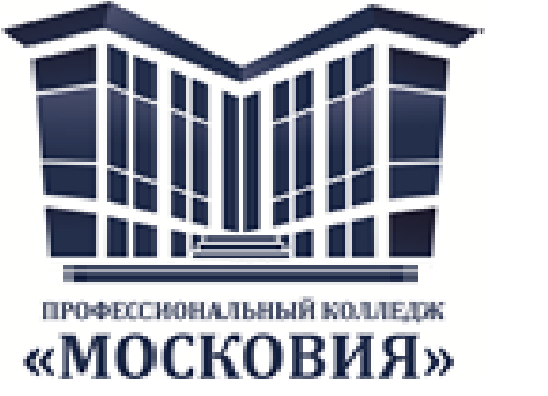 Аннотации рабочих программ дисциплин и профессиональных модулей по специальности 19.02.10 Технология продукции общественного питания квалификация   техниксрок обучения 3 года 10 месяцевГосударственное автономное профессиональное образовательное учреждениеМосковской области«Профессиональный колледж «Московия»Государственное автономное профессиональное образовательное учреждениеМосковской области«Профессиональный колледж «Московия»№ п/пКод дисциплиныНаименование рабочей программы  Аннотация к рабочей программеФайлОГСЭ.01 Основы философии1.	Область применения рабочей программыРабочая программа учебной дисциплины является частью основной профессиональной образовательной программы в соответствии с ФГОС по специальности СПО 19.02.10 Технология продукции общественного питания, входящей в состав укрупнённой группы специальностей 19.00.00 Промышленная экология и биотехнологии.2.	Место учебной дисциплины в структуре программы подготовки специалистов: дисциплина входит в общий гуманитарный и социально-экономический цикл.3.	Цели и задачи дисциплины - требования к результатам освоения дисциплины: В результате освоения дисциплины обучающийся должен уметь:•	ориентироваться в наиболее общих философских проблемах бытия, познания, ценностей, свободы и смысла жизни как основе формирования культуры гражданина и будущего специалиста.В результате освоения дисциплины обучающийся должен знать: • основные категории и понятия философии роль философии в жизни человека и общества;•	основы философского учения о бытии;•	сущность процесса познания;•	основы научной, философской и религиозной картин мира;•	об условиях формирования личности, о свободе и ответственности за сохранение жизни, культуры, окружающей среды;•	о социальных и этических проблемах, связанных с развитием и использованием достижений науки, техники и технологий.Док.1ОГСЭ.01Основы философии   ППССЗ ОПОП 19.02.10 ОГСЭ.02 История1.	Область применения рабочей программыРабочая программа учебной дисциплины является частью основной профессиональной образовательной программы в соответствии с ФГОС по специальности СПО 19.02.10 Технология продукции общественного питания, входящей в состав укрупнённой группы специальностей 19.00.00 Промышленная экология и биотехнологии.2.	Место учебной дисциплины в структуре программы подготовки специалистов: дисциплина входит в общий гуманитарный и социально-экономический цикл.3.	Цели и задачи дисциплины - требования к результатам освоения дисциплины: В результате освоения дисциплины обучающийся должен уметь:-	ориентироваться в современной экономической, политической и культурной ситуации в России и мире;-выявлять	взаимосвязь отечественных, региональных, мировых социально¬экономических, политических и культурных проблем в их историческом аспекте.В результате освоения дисциплины обучающийся должен знать:-	основные направления развития ключевых регионов мира на рубеже веков (XX - XXI вв.);-сущность и причины локальных, региональных, межгосударственных конфликтов в конце XX - начале XXI в.;-	основные процессы (интеграционные, поликультурные, миграционные и иные) политического и экономического развития ведущих государств и регионов мира;-	назначение ООН, НАТО, ЕС и других организаций и основные направления их деятельности;-	роль науки, культуры и религии в сохранении и укреплении национальных и государственных традиций;-	содержание и назначение важнейших правовых и законодательных актов мирового и регионального значенияДок.2ОГСЭ.02 ИсторияППССЗ ОПОП 19.02.10ОГСЭ.03. Иностранный язык1.	Область применения рабочей программыРабочая программа учебной дисциплины является частью	основнойпрофессиональной образовательной программы в соответствии с ФГОС по специальности СПО 19.02.10 Технология продукции общественного питания, входящей в состав укрупнённой группы специальностей 19.00.00	Промышленная экология ибиотехнологии.2.	Место учебной дисциплины в структуре программы подготовки специалистов:дисциплина входит в общий гуманитарный и социально-экономический цикл.3.	Цели и задачи дисциплины - требования к результатам освоения дисциплины: Врезультате освоения дисциплины обучающийся должен уметь общаться (устно и письменно) на английском языке на профессиональные иповседневные темы;переводить (со словарем) английские тексты
профессиональной направленности;самостоятельно совершенствовать устную и письменную речь, пополнять
словарный запас;В результате освоения дисциплины обучающийся должен знать:лексический (1200-1400 лексических единиц) и грамматический минимум, необходимый для чтения и перевода (со словарем) иностранныхтекстов профессиональной направленности.Док.3ОГСЭ.03 Иностранный языкППССЗ ОПОП 19.02.10ОГСЭ.04 Физическая культура1.	Область применения рабочей программыРабочая программа учебной дисциплины является частью основной профессиональной образовательной программы в соответствии с ФГОС по специальности СПО 19.02.10 Технология продукции общественного питания, входящей в состав укрупнённой группы специальностей 19.00.00 Промышленная экология и биотехнологии.2.	Место учебной дисциплины в структуре программы подготовки специалистов: дисциплина входит в общий гуманитарный и социально-экономический цикл.3.	Цели и задачи дисциплины - требования к результатам освоения дисциплины: В результате освоения учебной дисциплины обучающийся должен уметь:-	использовать физкультурно - оздоровительную деятельность для укрепления здоровья, достижения жизненных и профессиональных целей.В результате освоения учебной дисциплины обучающийся должен знать:-	о роли физической культуры в общекультурном, профессиональном и социальном развитии человека;- основы здорового образа жизни.Док.4ОГСЭ.04 Физическая культураППССЗ ОПОП 19.02.10ОГСЭ.05  Русский язык и культура речиДисциплина «Русский язык и культура речи» введена за счёт вариативнойсоставляющей ФГОС СПО, входит в общий гуманитарный и социально-экономический цикл ППССЗ и относится к дисциплинам его вариативнойчасти.К исходным требованиям, необходимым для изучения дисциплины,относятся знания, умения и виды деятельности, сформированные в процессеполучения основного общего образования, а также изучения дисциплинобщеобразовательного цикла ППССЗ СПО.2. Цель изучения дисциплиныОсновной целью дисциплины является формирование у студентовбазовых навыков коммуникативной компетенции в различных речевыхситуациях как устной, так и письменной речи, повышение уровня их кругозора,общей культуры, а также культуры мышления, умение соотносить языковыесредства с конкретными целями, ситуациями, условиями и задачами речевогообщения.3. Структура дисциплиныРусский язык и культура речи для общих целей. Русский язык и культураречи для профессиональных целей.4. Основные образовательные технологииВ процессе изучения дисциплины используются наряду с традиционнымитехнологиями и технологии активного обучения: технология сотрудничества,технология проблемного обучения, проектная и игровая технологии, обучениеразвитию критического мышления, развивающего обучения и тестовыетехнологии.5. Требования к результатам освоения дисциплиныВ результате освоения дисциплины обучающийся должен:- уметь опознавать, анализировать, сопоставлять, классифицироватьязыковые факты, оценивать их с точки зрения нормативности,соответствия ситуации, сфере общения; работать с текстом, осуществлятьинформационный поиск, извлекать и преобразовывать необходимуюинформацию; пользоваться словарями; применять полученные знания всобственной речевой практике; конструировать тексты разных типов истилей; владеть приѐмами редактирования текста; передавать содержаниепрослушанного и прочитанного текста в виде плана, тезисов, конспекта,аннотаций, сообщений, докладов, рефератов;- знать нормы русского литературного языка; специфику устной иписьменной речи; структуру предложений и текста в профессиональныхдокументах; функциональные стили речи.Процесс изучения дисциплины направлен на частичное формирование устудентов общих компетенций: ОК1-ОК9Док.5ОГСЭ.05 Русский язык и культура речиППССЗ ОПОП 19.02.10ЕН.01 МатематикаРабочая программа учебной дисциплины является частью основной профессиональной образовательной программы в соответствии с ФГОС по специальности СПО 19.02.10 Технология продукции общественного питания, входящей в состав укрупненной группы специальностей 19.00.00 Промышленная экология и биотехнологии. Рабочая программа учебной дисциплины «Математика» может быть использована при составлении основных профессиональных образовательных программ в соответствии с ФГОС по всем специальностям СПО.2.	Место учебной дисциплины в структуре основной профессиональной образовательной программы:Дисциплина входит в математический и общий естественнонаучный учебный цикл, направлена на формирование общих компетенций:ОК 1. Понимать сущность и социальную значимость своей будущей профессии, проявлять к ней устойчивый интерес.ОК 2. Организовывать собственную деятельность, выбирать типовые методы и способы выполнения профессиональных задач, оценивать их эффективность и качество.ОК 3. Принимать решения в стандартных и нестандартных ситуациях и нести за них ответственность.ОК 4. Осуществлять поиск и использование информации, необходимой для эффективного выполнения профессиональных задач, профессионального и личностного развития.ОК 5. Использовать информационно-коммуникационные технологии в профессиональной деятельности.ОК 6. Работать в коллективе и команде, эффективно общаться с коллегами, руководством, потребителями.ОК 7. Брать на себя ответственность за работу членов команды (подчиненных), результат выполнения заданий.ОК 8. Самостоятельно определять задачи профессионального и личностного развития, заниматься самообразованием, осознанно планировать повышение квалификации.ОК 9. Ориентироваться в условиях частой смены технологий в профессиональной деятельности.И профессиональных компетенций:ПК 1.1. Организовывать подготовку мяса и приготовление полуфабрикатов для сложной кулинарной продукции.ПК 1.2. Организовывать подготовку рыбы и приготовление полуфабрикатов для сложной кулинарной продукции.ПК 1.3. Организовывать подготовку домашней птицы для приготовления сложной кулинарной продукции.ПК 2.1. Организовывать и проводить приготовление канапе, легких и сложных холодных закусок.ПК 2.2. Организовывать и проводить приготовление сложных холодных блюд из рыбы, мяса и сельскохозяйственной (домашней) птицы.ПК 2.3. Организовывать и проводить приготовление сложных холодных соусов.ПК 3.1. Организовывать и проводить приготовление сложных супов.ПК 3.2. Организовывать и проводить приготовление сложных горячих соусов.ПК 3.3. Организовывать и проводить приготовление сложных блюд из овощей, грибов и сыра.ПК 3.4. Организовывать и проводить приготовление сложных блюд из рыбы, мяса и сельскохозяйственной (домашней) птицы.ПК 4.1. Организовывать и проводить приготовление сдобных хлебобулочных изделий и праздничного хлеба.ПК 4.2. Организовывать и проводить приготовление сложных мучных кондитерских изделий и праздничных тортов.ПК 4.3. Организовывать и проводить приготовление мелкоштучных кондитерских изделий.ПК 4.4. Организовывать и проводить приготовление сложных отделочных полуфабрикатов, использовать их в оформлении.ПК 5.1. Организовывать и проводить приготовление сложных холодных десертов.ПК 5.2. Организовывать и проводить приготовление сложных горячих десертов.ПК 6.1. Участвовать в планировании основных показателей производства. ПК 6.2. Планировать выполнение работ исполнителями.ПК 6.3. Организовывать работу трудового коллектива.ПК 6.4. Контролировать ход и оценивать результаты выполнения работ исполнителями.ПК 6.5. Вести утвержденную учетно-отчетную документацию.3.	Цели и задачи учебной дисциплины - требования к результатам освоения учебной дисциплины:В результате изучения обязательной части учебного цикла обучающийся должен: уметь:-	решать прикладные задачи в области профессиональной деятельности; применять простые математические модели систем и процессов в сфере профессиональной деятельности; знать:-	значение математики в профессиональной деятельности и при освоении ППССЗ;-	основные понятия и методы математического анализа, теории вероятностей и математической статистики;-	основные математические методы решения прикладных задач в области профессиональной деятельности.Док.6ЕН.01 МатематикаППССЗ ОПОП 19.02.10ЕН.02 Экологические основы природопользованияРабочая программа учебной дисциплины является частью основной профессиональной образовательной программы в соответствии с ФГОС по специальности СПО 19.02.10 Технология продукции общественного питания, входящей в состав укрупненной группы специальностей 19.00.00 Промышленная экология и биотехнологии.Рабочая программа учебной дисциплины «Экологические основы природопользования» может быть использована при составлении основных профессиональных образовательных программ в соответствии с ФГОС по всем специальностям СПО.2.	Место дисциплины в структуре основной профессиональной образовательной программы:Дисциплина входит в математический и общий естественнонаучный учебный цикл, направлена на формирование общих компетенций:ОК 1. Понимать сущность и социальную значимость своей будущей профессии, проявлять к ней устойчивый интерес.ОК 2. Организовывать собственную деятельность, выбирать типовые методы и способы выполнения профессиональных задач, оценивать их эффективность и качество.ОК 3. Принимать решения в стандартных и нестандартных ситуациях и нести за них ответственность.ОК 4. Осуществлять поиск и использование информации, необходимой для эффективного выполнения профессиональных задач, профессионального и личностного развития.ОК 5. Использовать информационно-коммуникационные технологии в профессиональной деятельности.ОК 6. Работать в коллективе и команде, эффективно общаться с коллегами, руководством, потребителями.ОК 7. Брать на себя ответственность за работучленов команды (подчиненных), результат выполнения заданий.ОК 8. Самостоятельно определять задачи профессионального и личностного развития, заниматься самообразованием, осознанно планировать повышение квалификации.ОК 9. Ориентироваться в условиях частойсмены технологий в профессиональной деятельности.И профессиональных компетенций:ПК 1.1. Организовывать подготовку мяса и приготовление полуфабрикатов для сложной кулинарной продукции.ПК 1.2. Организовывать подготовку рыбы и приготовление полуфабрикатов для сложной кулинарной продукции.ПК 1.3. Организовывать подготовку домашней птицы для приготовления сложной кулинарной продукции.ПК 2.1. Организовывать и проводить приготовление канапе, легких и сложных холодных закусок.ПК 2.2. Организовывать и проводить приготовление сложных холодных блюд из рыбы, мяса и сельскохозяйственной (домашней) птицы.ПК 2.3. Организовывать и проводить приготовление сложных холодных соусов.ПК 3.1. Организовывать и проводить приготовление сложных супов.ПК 3.2. Организовывать и проводить приготовление сложных горячих соусов.ПК 3.3. Организовывать и проводить приготовление сложных блюд из овощей, грибов и сыра.ПК 3.4. Организовывать и проводить приготовление сложных блюд из рыбы, мяса и сельскохозяйственной (домашней) птицы.ПК 4.1. Организовывать и проводить приготовление сдобных хлебобулочных изделий и праздничного хлеба.ПК 4.2. Организовывать и проводить приготовление сложных мучных кондитерских изделий и праздничных тортов.ПК 4.3. Организовывать и проводить приготовление мелкоштучных кондитерских изделий.ПК 4.4. Организовывать и проводить приготовление сложных отделочных полуфабрикатов, использовать их в оформлении.ПК 5.1. Организовывать и проводить приготовление сложных холодных десертов.ПК 5.2. Организовывать и проводить приготовление сложных горячих десертов.ПК 6.1. Участвовать в планировании основных показателей производства.ПК 6.2. Планировать выполнение работ исполнителями.ПК 6.3. Организовывать работу трудового коллектива.ПК 6.4. Контролировать ход и оценивать результаты выполнения работ исполнителями.ПК 6.5. Вести утвержденную учетно-отчетную документацию.3.	Цели и задачи дисциплины - требования к результатам освоения дисциплины:В результате освоения учебной дисциплины обучающийся должен уметь:-	анализировать и прогнозировать экологические последствия различных видов деятельности;-	использовать в профессиональной деятельности представления о взаимосвязи организмов и среды обитания;-	соблюдать в профессиональной деятельности регламенты экологической безопасности; знать:-	принципы взаимодействия живых организмов и среды обитания;-	особенности взаимодействия общества и природы, основные источники техногенного воздействия на окружающую среду;-	об условиях устойчивого развития экосистем и возможных причинах возникновения экологического кризиса;-	принципы и методы рационального природопользования; методы экологического регулирования;-	принципы размещения производств различного типа;-	основные группы отходов, их источники и масштабы образования; понятие и принципы мониторинга окружающей среды;-	правовые и социальные вопросы природопользования и экологической безопасности;-	принципы и правила международного сотрудничества в области природопользования и охраны окружающей среды;-	природоресурсный потенциал Российской Федерации; охраняемые природные территории.Док.7ЕН.02 Экологические основы природопользованияППССЗ ОПОП 19.02.10ЕН.03 ХимияРабочая программа учебной дисциплины является частью основной профессиональной образовательной программы в соответствии с ФГОС по специальности СПО 19.02.10 Технология продукции общественного питания, входящей в состав укрупненной группы специальностей 19.00.00 Промышленная экология и биотехнологии.Рабочая программа учебной дисциплины «Экологические основы природопользования» может быть использована при составлении основных профессиональных образовательных программ в соответствии с ФГОС по всем специальностям СПО.Место дисциплины в структуре основной профессиональной образовательной программы:Дисциплина входит в математический и общий естественнонаучный учебный цикл, направлена на формирование общих компетенций:ОК 1. Понимать сущность и социальную значимость своей будущей профессии, проявлять к ней устойчивый интерес.ОК 2. Организовывать собственную деятельность, выбирать типовые методы и способы выполнения профессиональных задач, оценивать их эффективность и качество.ОК 3. Принимать решения в стандартных и нестандартных ситуациях и нести за них ответственность.ОК 4. Осуществлять поиск и использование информации, необходимой для эффективного выполнения профессиональных задач, профессионального и личностного развития.ОК 5. Использовать информационно-коммуникационные технологии в профессиональной деятельности.ОК 6. Работать в коллективе и команде, эффективно общаться с коллегами, руководством, потребителями.ОК 7. Брать на себя ответственность за работу членов команды (подчиненных), результат выполнения заданий.ОК 8. Самостоятельно определять задачи профессионального и личностного развития, заниматься самообразованием, осознанно планировать повышение квалификации.ОК 9. Ориентироваться в условиях частой смены технологий в профессиональной деятельности.И профессиональных компетенций:ПК 1.1. Организовывать подготовку мяса и приготовление полуфабрикатов для сложной кулинарной продукции.ПК 1.2. Организовывать подготовку рыбы и приготовление полуфабрикатов для сложной кулинарной продукции.ПК 1.3. Организовывать подготовку домашней птицы для приготовления сложной кулинарной продукции.ПК 2.1. Организовывать и проводить приготовление канапе, легких и сложных холодных закусок.ПК 2.2. Организовывать и проводить приготовление сложных холодных блюд из рыбы, мяса и сельскохозяйственной (домашней) птицы.ПК 2.3. Организовывать и проводить приготовление сложных холодных соусов.ПК 3.1. Организовывать и проводить приготовление сложных супов.ПК 3.2. Организовывать и проводить приготовление сложных горячих соусов.ПК 3.3. Организовывать и проводить приготовление сложных блюд из овощей, грибов и сыра. ПК 3.4. Организовывать и проводить приготовление сложных блюд из рыбы, мяса и сельскохозяйственной (домашней) птицы.ПК 4.1. Организовывать и проводить приготовление сдобных хлебобулочных изделий и праздничного хлеба.ПК 4.2. Организовывать и проводить приготовление сложных мучных кондитерских изделий и праздничных тортов.ПК 4.3. Организовывать и проводить приготовление мелкоштучных кондитерских изделий. ПК 4.4. Организовывать и проводить приготовление сложных отделочных полуфабрикатов, использовать их в оформлении.ПК 5.1. Организовывать и проводить приготовление сложныххолодных десертов.ПК 5.2. Организовывать и проводить приготовление сложных горячих десертов.ПК 6.1. Участвовать в планировании основных показателей производства. ПК 6.2. Планировать выполнение работ исполнителями.ПК 6.3. Организовывать работу трудового коллектива.ПК 6.4. Контролировать ход и оценивать результаты выполнения работ исполнителями.ПК 6.5. Вести утвержденную учетно-отчетную документацию.3.	Цели и задачи дисциплины - требования к результатам освоения дисциплины:В результате освоения дисциплины обучающийся должен уметь:-	применять основные	законы	химии для	решения	задач в	областипрофессиональной деятельности;-	использовать свойства органических веществ, дисперсных и коллоидных систем для оптимизации технологического процесса;-	описывать уравнениями	химических	реакций	процессы,	лежащие	в основе  производства продовольственных продуктов;проводить расчеты по химическим формулам и уравнениям реакции; использовать лабораторную посуду и оборудование;выбирать метод и ход химического анализа, подбирать реактивы и аппаратуру;проводить качественные реакции на неорганические вещества и ионы, отдельные классы органических соединений;выполнять количественные расчеты состава вещества по результатам измерений;соблюдать правила техники безопасности при работе в химической лаборатории; знать:основные понятия и законы химии;теоретические основы органической, физической, коллоидной химии; понятие химической кинетики и катализа;классификацию химических реакций и закономерности их протекания;обратимые и необратимые химические реакции, химическое равновесие, смещение химического равновесия под действием различных факторов;окислительно-восстановительные реакции, реакции ионного обмена;гидролиз солей, диссоциацию электролитов в водных растворах, понятие о сильных и слабых электролитах;тепловой эффект химических реакций, термохимические уравнения;характеристики различных классов органических веществ, входящих в состав сырья и готовой пищевой продукции;свойства растворов и коллоидных системвысокомолекулярных соединений; дисперсные и коллоидные системы пищевых продуктов;роль и характеристики поверхностных явлений в природных и технологических процессах;основы аналитической химии;основные методы классического количественного и физико-химического анализа;назначение и правила использования лабораторного оборудования и аппаратуры;методы и технику выполнения химических анализов; приемы безопасной работы в химической лаборатории.Док.8ЕН.03 ХимияППССЗ ОПОП 19.02.10ОП.01 Микробиология, санитария и гигиена в пищевом производствеПрограмма учебной дисциплины «Микробиология, санитария и гигиена в пищевомпроизводстве» предназначена для изучения в учреждениях среднего профессиональнообразования, реализующих образовательную программу среднего (полного) общегообразования, при подготовке квалифицированных рабочих и специалистов среднего звена поспециальности СПО 19.02.10 «Технология продукции общественного питания». Место дисциплины в структуре основной профессиональной образовательнойпрограммы: дисциплина входит в общепрофессиональный циклЦели и задачи дисциплины – требования к результатам освоения дисциплины:В результате освоения дисциплины обучающийся должен уметь: использовать лабораторное оборудование; определять основные группы микроорганизмов; проводить микробиологические исследования и давать оценку полученнымрезультатам; соблюдать санитарно-гигиенические требования в условиях пищевого производства; производить санитарную обработку оборудования и инвентаря; осуществлять микробиологический контроль пищевого производства;знать: основные понятия и термины микробиологии; классификацию микроорганизмов; морфологию и физиологию основных групп микроорганизмов; генетическую и химическую основы наследственности и формы изменчивостимикроорганизмов; роль микроорганизмов в круговороте веществ в природе; характеристики микрофлоры почвы, воды и воздуха; особенности сапрофитных и патогенных микроорганизмов; основные пищевые инфекции и пищевые отравления; возможные источники микробиологического загрязнения в пищевом производстве,условия их развития; методы предотвращения порчи сырья и готовой продукции; схему микробиологического контроля; санитарно-технологические требования к помещениям, оборудованию, инвентарю,одежде; правила личной гигиены работников пищевых производствВ процессе освоения дисциплины у студентов должны формироватькомпетенции:ОК 1. Понимать сущность и социальную значимость своей будущей профессии, проявлять кней устойчивый интерес.ОК 2. Организовывать собственную деятельность, определять методы и способы выполненияпрофессиональных задач, оценивать их эффективность и качество.ОК 3. Решать проблемы, оценивать риски и принимать решения в нестандартных ситуациях.ОК 4. Осуществлять поиск, анализ и оценку информации, необходимой для постановки ирешения профессиональных задач, профессионального и личностного развития.ОК 5. Использовать информационно-коммуникационные технологии для совершенствованияпрофессиональной деятельности.ОК 6. Работать в коллективе и команде, обеспечивать ее сплочение, эффективно общаться сколлегами, руководством, потребителями.ОК 7. Ставить цели, мотивировать деятельность подчиненных, организовывать иконтролировать их работу с принятием на себя ответственности за результат выполнениязаданий.ОК 8. Самостоятельно определять задачи профессионального и личностного развития,заниматься самообразованием, осознанно планировать повышение квалификации.ОК 9. Быть готовым к смене технологий в профессиональной деятельности..продукции.ПК 1.1. Организовывать подготовку мяса и приготовление полуфабрикатов для сложнойкулинарной продукции.ПК 1.2. Организовывать подготовку рыбы и приготовление полуфабрикатов для сложнойкулинарной продукции.ПК 1.3. Организовывать подготовку домашней птицы для приготовления сложнойкулинарной продукции.ПК 2.1. Организовывать и проводить приготовление канапе, легкие и сложные холодныезакуски.ПК 2.2. Организовывать и проводить приготовление сложных холодных блюд из рыбы, мясаи сельскохозяйственной (домашней) птицы.ПК 2.3. Организовывать и проводить приготовление сложных холодных соусов.ПК 3.1. Организовывать и проводить приготовление сложных супов.ПК 3.2. Организовывать и проводить приготовление сложных горячих соусов.ПК 3.3. Организовывать и проводить приготовление сложных блюд из овощей, грибов исыра.ПК 3.4. Организовывать и проводить приготовление сложных блюд из рыбы, мяса исельскохозяйственной (домашней) птицы.ПК 4.1. Организовывать и проводить приготовление сдобных хлебобулочных изделий ипраздничного хлеба.ПК 4.2. Организовывать и проводить приготовление сложных мучных кондитерских изделийи праздничных тортов.ПК 4.3. Организовывать и проводить приготовление мелкоштучных кондитерских изделий.ПК 4.4. Организовывать и проводить приготовление сложных отделочных полуфабрикатов,использовать их в оформлении.ПК 5.1. Организовывать и проводить приготовление сложных холодных десертов.ПК 5.2. Организовывать и проводить приготовление сложных горячих десертов.ПК 6.1. Планировать основные показатели производства продукции общественного питания.ПК 6.2. Организовывать закупку и контролировать движение продуктов, товаров и расходныхматериалов на производстве.ПК 6.3. Разрабатывать различные виды меню и рецептуры кулинарной продукции и десертовдля различных категорий потребителей.ПК 6.4. Организовывать производство продукции питания для коллективов на производстве.ПК 6.5. Организовывать производство продукции питания в ресторане.Док.9ОП.01 Микробиология, санитария и гигиена в пищевом производствеППССЗ ОПОП 19.02.10ОП.02 Физиология питанияОбласть применения рабочей программыРабочая программа учебной дисциплины является частью рабочей основнойпрофессиональной образовательной программы в соответствии с ФГОС по профессии 19.02.10Технология продукции общественного питания (базовой подготовки).Рабочая программа учебной дисциплины может быть использована в дополнительномпрофессиональном образовании (в программах повышения квалификации и переподготовки) ипрофессиональной подготовке по профессиям рабочих: повар, кондитерМесто учебной дисциплины в структуре основной профессиональной образовательнойпрограммы: дисциплина входит в общепрофессиональный цикл.Цели и задачи учебной дисциплины – требования к результатам освоения дисциплины:В результате освоения дисциплины обучающийся должен уметь: проводить органолептическую оценку качества пищевого сырья и продуктов; рассчитывать энергетическую ценность блюд; составлять рационы питания для различных категорий потребителей.В результате освоения дисциплины обучающийся должен знать: роль пищи для организма человека; основные процессы обмена веществ в организме; суточный расход энергии; состав, физиологическое значение, энергетическую и пищевую ценность различных продуктов питания; роль питательных и минеральных веществ, витаминов, микроэлементов и воды в структуре питания; физико-химические изменения пищи в процессе пищеварения; усвояемость пищи, влияющие на нее факторы; понятие рациона питания; суточную норму потребности человека в питательных веществах; нормы и принципы рационального сбалансированного питания для различных. группнаселения; назначение лечебного и лечебно-профилактического питания; методики составления рационов питанияВ процессе освоения дисциплины у студентов должны формировать компетенции:ОК 1. Понимать сущность и социальную значимость своей будущей профессии, проявлять кней устойчивый интерес.ОК 2. Организовывать собственную деятельность, определять методы и способы выполненияпрофессиональных задач, оценивать их эффективность и качество.ОК 3. Решать проблемы, оценивать риски и принимать решения в нестандартных ситуациях.ОК 4. Осуществлять поиск, анализ и оценку информации, необходимой для постановки ирешения профессиональных задач, профессионального и личностного развития.ОК 5. Использовать информационно-коммуникационные технологии для совершенствованияпрофессиональной деятельности.ОК 6. Работать в коллективе и команде, обеспечивать ее сплочение, эффективно общаться сколлегами, руководством, потребителями.ОК 7. Ставить цели, мотивировать деятельность подчиненных, организовывать иконтролировать их работу с принятием на себя ответственности за результат выполнениязаданий.ОК 8. Самостоятельно определять задачи профессионального и личностного развития,заниматься самообразованием, осознанно планировать повышение квалификации.ОК 9. Быть готовым к смене технологий в профессиональной деятельности..продукции.ПК 1.1. Организовывать подготовку мяса и приготовление полуфабрикатов для сложнойкулинарной продукции.ПК 1.2. Организовывать подготовку рыбы и приготовление полуфабрикатов для сложнойкулинарной продукции.ПК 1.3. Организовывать подготовку домашней птицы для приготовления сложнойкулинарной продукции.ПК 2.1. Организовывать и проводить приготовление канапе, легкие и сложные холодныезакуски.ПК 2.2. Организовывать и проводить приготовление сложных холодных блюд из рыбы, мясаи сельскохозяйственной (домашней) птицы.ПК 2.3. Организовывать и проводить приготовление сложных холодных соусов.ПК 3.1. Организовывать и проводить приготовление сложных супов.ПК 3.2. Организовывать и проводить приготовление сложных горячих соусов.ПК 3.3. Организовывать и проводить приготовление сложных блюд из овощей, грибов исыра.ПК 3.4. Организовывать и проводить приготовление сложных блюд из рыбы, мяса исельскохозяйственной (домашней) птицы.ПК 4.1. Организовывать и проводить приготовление сдобных хлебобулочных изделий ипраздничного хлеба.ПК 4.2. Организовывать и проводить приготовление сложных мучных кондитерских изделийи праздничных тортов.ПК 4.3. Организовывать и проводить приготовление мелкоштучных кондитерских изделий.ПК 4.4. Организовывать и проводить приготовление сложных отделочных полуфабрикатов,использовать их в оформлении.ПК 5.1. Организовывать и проводить приготовление сложных холодных десертов.ПК 5.2. Организовывать и проводить приготовление сложных горячих десертов.ПК 6.1. Планировать основные показатели производства продукции общественного питания.ПК 6.2. Организовывать закупку и контролировать движение продуктов, товаров и расходныхматериалов на производстве.ПК 6.3. Разрабатывать различные виды меню и рецептуры кулинарной продукции и десертовдля различных категорий потребителей.ПК 6.4. Организовывать производство продукции питания для коллективов на производстве.ПК 6.5. Организовывать производство продукции питания в ресторане.Док.10ОП.02Физиология питанияППССЗ ОПОП 19.02.10ОП.03 Организация хранение и контроль запасов сырья1.1.	Область применения рабочей программыРабочая программа учебной дисциплины является частью рабочей основной профессиональной образовательной программы подготовки специалистов среднего звена в соответствии с ФГОС СПО по специальности 19.02.10 Технология продукции общественного питания.1.2.	Место учебной дисциплины в структуре основной профессиональной образовательной программы: дисциплина входит в профессиональный цикл общепрофессиональных дисциплин.1.3.	Цели и задачи учебной дисциплины - требования к результатам освоения учебной дисциплины:В результате освоения дисциплины обучающийся должен уметь:-	определять наличие запасов и расходов продуктов;-	оценивать условия хранения и состояние продуктов и запасов;-	проводить инструктажи по безопасности хранения пищевых продуктов;-	принимать решения по организации процессов контроля расхода и хранения продуктов;-	оформлять технологическую документацию по контролю расхода и хранения продуктов, в том числе с использованием специального программного обеспечения;В результате освоения дисциплины обучающийся должен знать:-	ассортимент и характеристики основных групп продовольственных товаров;-	общие требования к качеству сырья и продуктов;-	условия хранения, упаковки, транспортирования и реализации различных видов продовольственных продуктов;-	методы контроля качества продуктов при хранении;-	способы и формы инструктирования персонала по безопасности хранения пищевых продуктов;-	виды снабжения;-	виды складских помещений и требования к ним;-	периодичность технического обслуживания холодильного, механического и весового оборудования;-	методы контроля сохранности и расхода продуктов на производствах питания;-	программное обеспечение управления расходом продуктов на производстве и движение блюд;-	современные способы обеспечения правильной сохранности запасов и расхода продуктов на производстве;-	методы контроля возможных хищений запасов на производстве;-	правила оценки состояния запасов на производстве;-	процедуры и правила инвентаризации запасов продуктов;-	правила оформления заказа на продукты со склада и приема продуктов, поступающих со склада и от поставщиков;-	виды сопроводительной документации на различные группы продуктов.Док.11ОП.03Организация хранение и контроль запасов сырья ППССЗ ОПОП 19.02.10ОП.04 Информационные технологии в профессиональной деятельности 1.1.	Область применения рабочей программыРабочая программа учебной дисциплины является частью рабочей основной профессиональной образовательной программы подготовки специалистов среднего звена в соответствии с ФГОС СПО по специальности 19.02.10 Технология продукции общественного питания.1.2.	Место учебной дисциплины в структуре основной профессиональной образовательной программы: дисциплина входит в профессиональный цикл общепрофессиональных дисциплин.1.3.	Цели и задачи учебной дисциплины - требования к результатам освоения учебной дисциплины:В результате освоения учебной дисциплины обучающийся должен уметь:-	использовать технологии сбора, размещения, хранения, накопления, преобразования и передачи данных в профессионально ориентированных информационных системах;-	использовать в профессиональной деятельности различные виды программного обеспечения, в том числе специального;-	применять компьютерные и телекоммуникационные средства;В результате освоения учебной дисциплины обучающийся должен знать:-	основные понятия автоматизированной обработки информации;-	общий состав и структуру персональных электронно-вычислительных машин и вычислительных систем;-	состав, функции и возможности использования информационных и телекоммуникационных технологий в профессиональной деятельности;-	методы и средства сбора, обработки, хранения, передачи и накопления информации;-	базовые системные программные продукты и пакеты прикладных программ в области профессиональной деятельности;-основные методы и приемы обеспечения информационной безопасности.Док.12ОП.04 Информационные технологии в профессиональной деятельности ППССЗ ОПОП 19.02.10ОП.05 Метрология и стандартизация1.1.	Область применения программыРабочая программа учебной дисциплины является частью рабочей основной профессиональной образовательной программы подготовки специалистов среднего звена в соответствии с ФГОС СПО по специальности 19.02.10 Технология продукции общественного питания.1.2.	Место дисциплины в структуре основной профессиональной образовательной программы:дисциплина входит в профессиональный цикл общепрофессиональных дисциплин.1.3.	Цели и задачи дисциплины - требования к результатам освоения дисциплины:В результате освоения дисциплины обучающийся должен уметь:-	применять требования нормативных документов к основным видам продукции (услуг) и процессов;-	оформлять техническую документацию в соответствии с действующей нормативной базой;-	использовать в профессиональной деятельности документацию систем качества;-	приводить несистемные величины измерений в соответствие с действующими стандартами и международной системой единиц СИ;В результате освоения дисциплины обучающийся должен знать:-	основные понятия метрологии;-	задачи стандартизации, ее экономическую эффективность;-	формы подтверждения соответствия;-	основные положения систем (комплексов) общетехнических и организационно-методических стандартов;-	терминологию и единицы измерения величин в соответствии с действующими стандартами и международной системой единиц СИ.Док.13ОП.05  Метрология и стандартизация ППССЗ ОПОП 19.02.10ОП.06 Правовые основы профессиональной деятельности1.1.	Область применения программыРабочая программа учебной дисциплины является частью рабочей основной профессиональной образовательной программы подготовки специалистов среднего звена в соответствии с ФГОС СПО по специальности 19.02.10 Технология продукции общественного питания.1.2.	Место учебной дисциплины в структуре основной профессиональной образовательной программы: дисциплина входит в профессиональный цикл общепрофессиональных дисциплин.1.3.	Цели и задачи учебной дисциплины - требования к результатам освоения учебной дисциплины:В результате освоения учебной дисциплины обучающийся должен уметь:-	использовать необходимые нормативные правовые акты;-	защищать свои права в соответствии с гражданским, гражданско-процессуальным и трудовым законодательством Российской Федерации;-	анализировать и оценивать результаты и последствия деятельности (бездействия) с правовой точки зрения.В результате освоения учебной дисциплины обучающийся должен знать:-	основные положения Конституции Российской Федерации;-	права и свободы человека и гражданина, механизмы их реализации;-	понятие правового регулирования в сфере профессиональной деятельности;-	законы и иные нормативные правовые акты, регулирующие правоотношения в процессе профессиональной деятельности;-	организационно-правовые формы юридических лиц;-	правовое положение субъектов предпринимательской деятельности;-	права и обязанности работников в сфере профессиональной деятельности;-	порядок заключения трудового договора и основания для его прекращения;-роль государственного регулирования в обеспечении занятости населения;-	право социальной защиты граждан;-	понятие дисциплинарной и материальной ответственности работника;-	виды административных правонарушений и административной ответственности;-	механизм защиты нарушенных прав и судебный порядок разрешения споров.Док.14ОП.06Правовые основы профессиональной деятельности ППССЗ ОПОП 19.02.10ОП.07 Основы экономики, менеджмента и маркетинга1.1.	Область применения рабочей программыРабочая программа учебной дисциплины является частью рабочей основной профессиональной образовательной программы подготовки специалистов среднего звена в соответствии с ФГОС СПО по специальности 19.02.10 Технология продукции общественного питания.1.2.	Место учебной дисциплины в структуре основной профессиональной образовательной программы: дисциплина входит в профессиональный цикл общепрофессиональных дисциплин.1.3.	Цели и задачи учебной дисциплины - требования к результатам освоения учебной дисциплины:В результате освоения учебной дисциплины обучающийся должен уметь:-	рассчитывать основные технико-экономические показатели деятельности организации;-	применять в профессиональной деятельности приемы делового и управленческого общения;-	анализировать ситуацию на рынке товаров и услуг.В результате освоения учебной дисциплины обучающийся должен знать:-	основные положения экономической теории;-	принципы рыночной экономики;-	роль и организацию хозяйствующих субъектов в рыночной экономике;-	механизмы ценообразования на продукцию (услуги);-	механизмы формирования заработной платы;-	формы оплаты труда;-	стили управления, виды коммуникаций;-	принципы делового общения в коллективе;-	управленческий цикл;-	особенности менеджмента в области профессиональной деятельности;-	сущность, цели, основные принципы и функции маркетинга, его связь с менеджментом;-	формы адаптации производства и сбыта к рыночной ситуации.Док.15ОП.07 Основы экономики, менеджмента и маркетинга 
ППССЗ ОПОП 19.02.10ОП.08 Охрана труда1.1.	Область применения рабочей программыРабочая программа учебной дисциплины является частью рабочей основной профессиональной образовательной программы подготовки специалистов среднего звена в соответствии с ФГОС СПО по специальности 19.02.10 Технология продукции общественного питания.1.2.	Место учебной дисциплины в структуре основной профессиональной образовательной программы: дисциплина входит в профессиональный цикл общепрофессиональных дисциплин.1.3.	Цели и задачи учебной дисциплины - требования к результатам освоения учебной дисциплиныВ результате освоения учебной дисциплины обучающийся должен уметь:-	выявлять опасные и вредные производственные факторы и соответствующие им риски, связанные с прошлыми, настоящими или планируемыми видами профессиональной деятельности;-	использовать средства коллективной и индивидуальной защиты в соответствии с характером выполняемой профессиональной деятельности;-	участвовать в аттестации рабочих мест по условиям труда, в том числе оценивать условия труда и уровень травмобезопасности;-	проводить вводный инструктаж подчиненных работников (персонала), инструктировать их по вопросам техники безопасности на рабочем месте с учетом специфики выполняемых работ;-	разъяснять подчиненным работникам (персоналу) содержание установленных требований охраны труда;-	вырабатывать и контролировать навыки, необходимые для достижения требуемого уровня безопасности труда;-	вести документацию установленного образца по охране труда, соблюдать сроки ее заполнения и условия хранения.В результате освоения учебной дисциплины обучающийся должен знать:-	системы управления охраной труда в организации;-	законы и иные нормативные правовые акты, содержащие государственные нормативные требования по охране труда, распространяющиеся на деятельность организации;-	обязанности работников в области охраны труда;-	фактические или потенциальные последствия собственной деятельности (или бездействия) и их влияние на уровень безопасности труда;-	возможные последствия несоблюдения технологических процессов и производственных инструкций подчиненными работниками (персоналом);-	порядок и периодичность инструктирования подчиненных работников (персонала);-	порядок хранения и использования средств коллективной и индивидуальной защиты.Док.16 ОП.08 Охрана труда 
ППССЗ ОПОП 19.02.10ОП.09 Безопасность жизнедеятельности1.1.	Область применения программыРабочая программа учебной дисциплины является частью рабочей основной профессиональной образовательной программы подготовки специалистов среднего звена в соответствии с ФГОС СПО по специальности 19.02.10 Технология продукции общественного питания.1.2.	Место дисциплины в структуре основной профессиональной образовательной программы: дисциплина входит в профессиональный цикл общепрофессиональных дисциплин.1.3.	Цели и задачи дисциплины - требования к результатам освоения дисциплины:В результате освоения дисциплины обучающийся должен уметь:-	организовывать и проводить мероприятия по защите работающих и населения от негативных воздействий чрезвычайных ситуаций;-	предпринимать профилактические меры для снижения уровня опасностей различного вида и их последствий в профессиональной деятельности и быту;-	использовать средства индивидуальной и коллективной защиты от оружия массового поражения;-	применять первичные средства пожаротушения;-	ориентироваться в перечне военно-учетных специальностей и самостоятельно определять среди них родственные полученной специальности;-	применять профессиональные знания в ходе исполнения обязанностей военной службы на воинских должностях в соответствии с полученной специальностью;-	владеть способами бесконфликтного общения и саморегуляции в повседневной деятельности и экстремальных условиях военной службы;-	оказывать первую помощь пострадавшим.В результате освоения дисциплины обучающийся должен знать:-	принципы обеспечения устойчивости объектов экономики, прогнозирования развития событий и оценки последствий при техногенных чрезвычайных ситуациях и стихийных явлений, в том числе в условиях противодействия терроризму как серьезной угрозе национальной безопасности России;-	основные виды потенциальных опасностей и их последствий в профессиональной деятельности и быту, принципы снижения вероятности их реализации;-	задачи и основные мероприятия гражданской обороны;-	способы защиты населения от оружия массового поражения;-	меры пожарной безопасности и правила безопасного поведения при пожарах;-	основы военной службы и обороны государства;-	организацию и порядок призыва граждан на военную службу и поступления на нее в добровольном порядке;-	основные виды вооружения, военной техники и специального снаряжения, состоящих на вооружении (оснащении) воинских подразделений, в которых имеются военно -учетные специальности, родственные специальностям СПО;-	область применения получаемых профессиональных знаний при исполнении обязанностей военной службы;-	порядок и правила оказания первой помощи пострадавшим.Док.17 ОП.09  Безопасность жизнедеятельности ППССЗ ОПОП 19.02.10ОП.10 Товароведение пищевых продуктов1.1.Область применения рабочей программыРабочая программа учебной дисциплины является частью программы подготовкиспециалистов среднего звена в соответствии ФГОС по специальности СПО 19.02.10Технология продукции общественного питания (базовая подготовка), входящий всостав укрупненной группы специальностей 38.00.00 Экономика и управление.Рабочая программа учебной дисциплины может быть использована в дополнительномпрофессиональном образовании.1.2. Место учебной дисциплины в структуре ППССЗДисциплина входит в профессиональный цикл (ОП.00).1.3. Цели и задачи учебной дисциплины – требования к результатам освоениядисциплины:В результате освоения учебной дисциплины обучающийся должен уметь:- владеть методами оценки качества пищевых продуктов;- определять качество основных групп товаров;-давать товароведную характеристику основных групп товаров;В результате освоения учебной дисциплины обучающийся должен знать:-методы оценки качества пищевых продуктов;-давать товароведную характеристику основных групп товаров;- показатели качества основных групп продовольственных товаров;-дефекты продуктов.В результате освоения учебной дисциплины обучающийся должен обладать общимикомпетенциями ОК1 – 0К7, включающими в себя способность:ОК 1 Понимать сущность и социальную значимость своей будущей профессии,проявлять к ней устойчивый интерес.ОК 2 Организовывать собственную деятельность, выбирать типовые методы и способывыполнения профессиональных задач, оценивать их эффективность и качество.ОК 3.Анализировать рабочую ситуацию , осуществлять текущий и итоговый контроль,оценку и коррекцию собственной деятельности, нести ответственность за результатысвоей работы.ОК 4 Осуществлять поиск и использование информации, необходимой дляэффективноговыполнения профессиональных задач, профессионального и личного развития.ОК 5 Владеть информационной культурой, анализировать и оценивать информацию сиспользованием информационно–коммуникационных технологий в профессиональнойдеятельности.ОК 6 Работать в коллективе и команде, эффективно общаться с коллегами, руководством,потребителями.ОК 7 Исполнять воинскую обязанность, в том числе с применением полученныхпрофессиональных знаний (для юношей).В результате освоения учебной дисциплины обучающийся должен обладатьпрофессиональными компетенциями ПК-1.2 ПК-2.1 ПК-2.2..ПК 1.2.Обслуживать потребителей организаций общественного питания всех формсобственности, различных видов, типов и классов.ПК 2.1. Выполнять подготовку предприятий общественного питания к обслуживанию.ПК 2.2 Обслуживать потребителей организаций общественного питания всех формсобственности.Док.18 ОП.10   Товароведение пищевых продуктов ППССЗ ОПОП 19.02.10ОП.11 Техническое оснащение и организация рабочего места1.1.	Область применения рабочей программыРабочая программа учебной дисциплины является частью рабочей основной профессиональной образовательной программы подготовки специалистов среднего звена в соответствии с ФГОС СПО по специальности 19.02.10 Технология продукции общественного питания.1.2.	Место учебной дисциплины в структуре программы подготовки специалистов среднегозвена:	дисциплина входит в профессиональный цикл общепрофессиональных дисциплин,вариативная часть.1.3.	Цели и задачи учебной дисциплины - требования к результатам освоения учебной дисциплины:В результате освоения учебной дисциплины обучающийся должен уметь:-	обеспечивать рациональный подбор и правильную эксплуатацию технологического оборудования;-	оценивать эффективность его использования;-	эксплуатировать торгово-технологическое оборудование с соблюдением правил безопасности.В результате освоения учебной дисциплины обучающийся должен знать:-	новейшие достижения научно-технического прогресса в отрасли;-	нормативные акты, регламентирующие использование торгово -технологического оборудования;-	классификацию, виды, назначение, устройство основных узлов, принцип действия, правило безопасной эксплуатации торгово-технологического оборудования;-	конкурентность и принципы подбора современного оборудования;-	общие правила техники безопасности при эксплуатации оборудования;-	прогрессивные методы использования технологического оборудования;-	идентификацию технологического оборудования;-	способы проверки технического состояния технологического оборудования.Док.19 ОП.11    Техническое оснащение и организация рабочего места ППССЗ ОПОП 19.02.10ОП.12 Основы калькуляции и учетаМесто учебной дисциплины в структуре основной профессиональнойобразовательной программы: дисциплина реализуется в рамкахпрофессионального цикла (вариативная часть)Цели и задачи учебной дисциплины: обеспечение подготовленности студентов кведению калькуляции и бухгалтерского учѐта предприятия.Для освоения дисциплины обучающиеся используют знания, умения, освоенныеи сформированные в ходе изучения дисциплин «Математика», «Товароведениепродовольственных товаров»НазваниедисциплиныДля освоения дисциплины обучающийся должен:«Математика» уметь: решать прикладные задачи в областипрофессиональной деятельности; применять простые математические модели систем ипроцессов в сфере профессиональной деятельности;знать: основные математические методы решения прикладныхзадач в области профессиональной деятельности; основные понятия и методы математического анализа, теориивероятностей и математической статистики«Товароведениепродовольственных товаров»уметь: обеспечить оптимальный режим хранения товаров с цельюсохранения его качественных характеристик;знать: виды товарных потерь, причины возникновения, порядоксписания, меры предупреждения и сокращения;Требования к результатам освоения учебной дисциплины (МДК):В результате освоения учебной дисциплины обучающийся долженуметь: составлять и оформлять документы, рассчитывать потребность сырья ипродуктов, используя Сборник рецептур; оформлять документы на отпуск готовых изделий, составлять товарный отчѐт задень; выполнять калькуляцию блюд, рассчитывать учѐтные и продажные цены наготовые изделия, передаваемые в реализацию; оформлять документы по результатам инвентаризации; составлять бухгалтерские проводки; заполнять учетные регистры, первичные исводные бухгалтерские документы; отражать результаты инвентаризации вбухгалтерском учете предприятия общественного питания; разрабатывать бухгалтерскую документацию необходимую для взаимодействияпредприятия общественного питания с контролирующими органами; вести бухгалтерский учет с использованием программного средства 1С:Бухгалтерия;знать: цели, задачи, сущность бухгалтерского учѐта, новые законодательные инормативные документы, используемые в организациях учѐта, документы идокументацию, еѐ оформление и использование в учѐте; структуру и назначение Сборника рецептур блюд и кулинарных изделий,Сборника рецептур мучных кондитерских изделий, порядок ценообразования икалькуляции кулинарных блюд и мучных кондитерских изделий; порядок расчѐта потребности сырья на производстве и в кондитерском цехе; документальное оформление отпуска блюд и кондитерских изделий; порядок учѐта предметов материального оснащения; виды нормативно-технологической документации; порядок составления бухгалтерской отчетности предприятия общественногопитания; требования к оформлению документов, отражающих хозяйственные операции; основные приемы и элементы бухгалтерского учета; организациюбухгалтерского учета; нормативные документы по организации и ведениюбухгалтерского учета предприятия общественного питания; порядок проведения инвентаризации; правила оценки имущества и обязательстворганизации; формы и регистры бухгалтерского учета; состав, содержание,требования к бухгалтерской отчетности предприятия общественного питания; номенклатуру бухгалтерской документации, необходимой для взаимодействияпредприятия общественного питания с контролирующими органами.Процесс изучения дисциплины направлен на формирование следующихкомпетенций:Наименование компетенции КодкомпетенцииОбразовательные результатыОбщие компетенцииПонимать сущность и социальную значимость своей будущейпрофессии, проявлять к ней устойчивый интерес.ОК 1 знает:цели, задачи, сущность бухгалтерскогоучѐта, новые законодательные инормативные документы, используемыев организациях учѐта, документы идокументацию, еѐ оформление ииспользование в учѐте;Организовывать собственную деятельность, выбирать типовыеметоды и способы выполнения профессиональных задач,оценивать их эффективность и качествоОК 2Принимать решения в стандартных и нестандартных ситуациях инести за них ответственностьОК 3Осуществлять поиск и использование информации, необходимойдля эффективного выполнения профессиональных задач,профессионального и личностного развитияОК 4Использовать информационно-коммуникационные технологии впрофессиональной деятельностиОК 5 умеет:разрабатывать бухгалтерскуюдокументацию необходимую длявзаимодействия предприятияобщественного питания сконтролирующими органами;Работать в коллективе и команде, эффективно общаться сколлегами, руководством, потребителямиОК 6 знает:основные приемы и элементыбухгалтерского учета; организациюбухгалтерского учета; нормативныедокументы по организации и ведениюбухгалтерского учета предприятияобщественного питания;Брать на себя ответственность за работу членов команды(подчиненных), результат выполнения заданийОК 7Самостоятельно определять задачи профессионального иличностного развития, заниматься самообразованием, осознаннопланировать повышение квалификацииОК 8Ориентироваться в условиях частой смены технологий впрофессиональной деятельностиОК 9Исполнять воинскую обязанность, в том числе с применениемполученных профессиональных знаний (для юношей)ОК 10 знает:порядок учѐта предметов материального оснащения;Профессиональные компетенцииОрганизовывать подготовку мяса и приготовлениеполуфабрикатов для сложной кулинарной продукцииПК 1.1 умеет:составлять и оформлять документы,рассчитывать потребность сырья ипродуктов, используя Сборникрецептур;оформлять документы на отпускготовых изделий, составлять товарныйотчѐт за день;выполнять калькуляцию блюд,рассчитывать учѐтные и продажныецены на готовые изделия, передаваемыев реализацию;знает:структуру и назначение Сборникарецептур блюд и кулинарных изделий,Сборника рецептур мучныхкондитерских изделий, порядокценообразования и калькуляциикулинарных блюд и мучныхкондитерских изделий;порядок расчѐта потребности сырья напроизводстве и в кондитерском цехе;документальное оформление отпускаблюд и кондитерских изделий;Организовывать подготовку рыбы и приготовлениеполуфабрикатов для сложной кулинарной продукцииПК 1.2Организовывать подготовку домашней птицы для приготовлениядля сложной кулинарной продукцииПК 1.3Организовывать и проводить приготовление канапе, легких исложных холодных закусокПК 2.1Организовывать и приводить приготовление сложных холодныхблюд из рыбы, мяса и сельскохозяйственной птицыПК 2.2Организовывать и приводить приготовление сложных холодныхсоусовПК 2.3Организовывать и проводить приготовление сложных супов ПК 3.1Организовывать и проводить приготовление сложных горячихсоусовПК 3.2Организовывать и проводить приготовление сложных блюд изовощей, грибов и сыраПК 3.3Организовывать и проводить приготовление сложных блюд изрыбы, мяса и сельскохозяйственной (домашней) птицыПК 3.4Организовывать и проводить приготовление сдобныххлебобулочных изделий и праздничного хлебаПК 4.1Организовывать и проводить приготовление сложных мучныхкондитерских изделий и праздничных тортовПК 4.2Организовывать и проводить приготовление мелкоштучныхкондитерских изделийПК 4.3Организовывать и проводить приготовление сложных отделочныхполуфабрикатов, использовать их в оформленииПК 4.4Организовывать и проводить приготовление сложных холодныхдесертовПК 5.1Организовывать и проводить приготовление сложных горячихдесертовПК 5.2Контролировать ход и оценивать результаты выполнения работисполнителямиПК 6.4 умеет:оформлять документы по результатаминвентаризации;знает:порядок проведения инвентаризации;правила оценки имущества иобязательств организации; формы ирегистры бухгалтерского учета; состав,содержание, требования кбухгалтерской отчетности предприятияобщественного питания;Вести утвержденную учетно-отчетную документацию ПК 6.5 умеет:составлять бухгалтерские проводки;заполнять учетные регистры,первичные и сводные бухгалтерскиедокументы; отражать результатыинвентаризации в бухгалтерском учетепредприятия общественного питания;разрабатывать бухгалтерскуюдокументацию необходимую длявзаимодействия предприятияобщественного питания сконтролирующими органами;знает:виды нормативно-технологической документации;порядок составления бухгалтерскойотчетности предприятияобщественного питания;требования к оформлению документов,отражающих хозяйственные операции;номенклатуру бухгалтерскойдокументации, необходимой длявзаимодействия предприятияобщественного питания сконтролирующими органамиДок.20 ОП.12    Основы калькуляции и учетаППССЗ ОПОП 19.02.10ОП.13 Организация обслуживания на выездных мероприятияхДок.21 ОП.11    Организация обслуживания на выездных мероприятияППССЗ ОПОП 19.02.10МДК.01.01 Технология приготовления полуфабрикатов для сложной кулинарной продукцииПМ 01 Организация процесса приготовления и приготовление полуфабрикатовдля сложной кулинарной продукцииОбласть применения рабочей программыРабочая программа профессионального модуля (далее рабочая программа) –является частью рабочей основной профессиональной образовательной программы поспециальности СПО в соответствии с ФГОС по специальности СПО 19.02.10 Технологияпродукции общественного питания (базовой подготовки) в части освоения основного видапрофессиональной деятельности (ВПД): Организация процесса и приготовление иприготовление полуфабрикатов для сложной кулинарной продукции и соответствующихпрофессиональных компетенций (ПК):1 Организовывать подготовку мяса и приготовление полуфабрикатов для сложнойкулинарной продукции.2 Организовывать подготовку рыбы и приготовление полуфабрикатов для сложнойкулинарной продукции.3 Организовывать подготовку домашней птицы для приготовления сложной кулинарнойпродукции.Рабочая программа профессионального модуля может быть использована в дополнительномпрофессиональном образовании и профессиональной подготовке работников в областиобщественного питания при наличии среднего (полного) общего образования. Опыт работыне требуется.1.2 Цели и задачи профессионального модуля – требования к результатам освоенияпрофессионального модуля:С целью овладения указанным видом профессиональной деятельности исоответствующими профессиональными компетенциями обучающийся в ходе освоенияпрофессионального модуля должен:иметь практический опыт: разработки ассортимента полуфабрикатов из мяса, рыбы и птицы для сложных блюд; расчета массы мяса, рыбы и птицы для изготовления полуфабрикатов; организации технологического процесса подготовки мяса, рыбы и птицы для сложныхблюд; подготовки мяса, тушек ягнят и молочных поросят, рыбы, птицы, утиной и гусиной печени длясложных блюд, используя различные методы, оборудование и инвентарь; контроля качества и безопасности подготовленного мяса, рыбы и домашней птицыуметь: органолептически оценивать качество продуктов и готовых полуфабрикатов из мяса, рыбы идомашней птицы; принимать решения по организации процессов подготовки и приготовления полуфабрикатов измяса, рыбы и птицы для сложных блюд; проводить расчеты по формулам; выбирать и безопасно пользоваться производственным инвентарем и технологическимоборудованием при приготовлении полуфабрикатов для сложных блюд; выбирать различные способы и приемы подготовки мяса, рыбы и птицы для сложных блюд; обеспечивать безопасность при охлаждении, замораживании, размораживании и хранениимяса, рыбы, птицы, утиной и гусиной печени; знать: ассортимент полуфабрикатов из мяса, рыбы, домашней птицы, гусиной и утиной печенидля сложных блюд; правила оформления заказа на продукты со склада и приема продуктов со склада и отпоставщиков, и методы определения их качества; виды рыб и требования к их качеству для приготовления сложных блюд; основные характеристики и пищевую ценностьтушек ягнят, молочных поросят и поросячьей головы,утиной и гусиной печени; требования к качеству тушек ягнят, молочных поросят и поросячьей головы, обработаннойдомашней птицы, утиной и гусиной печени; требования к безопасности хранения тушек ягнят, молочных поросят и поросячьей головы,утиной и гусиной печени в охлажденном и мороженом виде; способы расчета количества необходимых дополнительных ингредиентов в зависимости отмассы мяса, рыбы и домашней птицы; основные критерии оценки качества подготовленных полуфабрикатов из мяса, рыбы,домашней птицы и печени; методы обработки и подготовки мяса, рыбы и домашней птицы для приготовления сложныхблюд; виды технологического оборудования и производственного инвентаря и его безопасноеиспользование при подготовке мяса, рыбы и домашней птицы; технологию приготовления начинок для фарширования мяса, рыбы и домашней птицы; варианты подбора пряностей и приправ при приготовлении полуфабрикатов из мяса, рыбы идомашней птицы; способы минимизации отходов при подготовке мяса, рыбы и домашней птицы дляприготовления сложных блюд; актуальные направления в приготовлении полуфабрикатов из мяса; правила охлаждения и замораживания подготовленных полуфабрикатов из мяса; требования к безопасности хранения подготовленного мяса в охлажденном РЕЗУЛЬТАТЫ ОСВОЕНИЯ ПРОФЕССИОНАЛЬНОГО МОДУЛЯРезультатом освоения профессионального модуля является овладение обучающимисявидом профессиональной деятельности (ВПД) Организация процесса и приготовлениеполуфабрикатов для сложной кулинарной продукции для различных категорийпотребителей и управление производством продукции питания, в том числепрофессиональными (ПК) и общими (ОК) компетенциями:Код Наименование результата обученияПК 1.1 Организовывать подготовку мяса и приготовление полуфабрикатов для сложнойкулинарной продукцииПК 1.2 Организовывать подготовку рыбы и приготовление полуфабрикатов для сложнойкулинарной продукцииПК 1.3 Организовывать подготовку домашней птицы для приготовления сложной кулинарнойпродукцииОК 1 Понимать сущность и социальную значимость своей будущей профессии,проявлять к ней устойчивый интересОК 2 Организовывать собственную деятельность, выбирать типовые методы и способывыполнения профессиональных задач, оценивать их эффективность и качествоОК 3 Решать проблемы, оценивать риски и принимать решения в нестандартныхситуацияхОК 4 Осуществлять поиск, анализ и оценку информации, необходимой для постановкии решения профессиональных задач, профессионального и личностного развитияОК 5 Использовать информационно-коммуникационные технологии длясовершенствования профессиональной деятельностиОК 6 Работать в коллективе и команде, обеспечивать ее сплочение, эффективнообщаться с коллегами, руководством, потребителямиОК 7 Ставить цели, мотивировать деятельность подчиненных, организовывать иконтролировать их работу с принятием на себя ответственности за результатвыполнения заданийОК 8 Самостоятельно определять задачи профессионального и личностного развития,заниматься самообразованием, осознанно планировать повышение квалификацииОК 9 Быть готовым к смене технологий в профессиональной деятельностиОК 10 Исполнять воинскую обязанность, в том числе с применением полученныхпрофессиональных знаний (для юношей).Док.22 МДК.01.01    Технология приготовления полуфабрикатов для сложной кулинарной продукцииППССЗ ОПОП 19.02.10МДК.02.01 Технология приготовления сложной холодной кулинарной продукцииОбласть применения рабочей программыРабочая программа профессионального модуля (далее рабочая программа) –является частью рабочей основной профессиональной образовательной программы поспециальности СПО в соответствии с ФГОС по специальности СПО 19.02.10 Технологияпродукции общественного питания (базовой подготовки) в части освоения основного видапрофессиональной деятельности (ВПД): Организация процесса и приготовление сложнойкулинарной продукции, хлебобулочных и мучных кондитерских изделий для различныхкатегорий потребителей и управление производством продукции питания исоответствующих профессиональных компетенций (ПК):1 Организовывать и проводить приготовление канапе, легких и сложных холодныхзакусок.2 Организовывать и проводить приготовление сложных холодных блюд из рыбы, мяса исельскохозяйственной (домашней) птицы.3 Организовывать и проводить приготовление сложных холодных соусов.Рабочая программа профессионального модуля может быть использована в дополнительномпрофессиональном образовании и профессиональной подготовке работников в областиобщественного питания при наличии среднего (полного) общего образования. Опыт работыне требуется. Цели и задачи профессионального модуля – требования к результатам освоенияпрофессионального модуля:С целью овладения указанным видом профессиональной деятельности исоответствующими профессиональными компетенциями обучающийся в ходе освоенияпрофессионального модуля должен:иметь практический опыт: разработки ассортимента сложных холодных блюд и соусов; расчета массы сырья и полуфабрикатов для приготовления сложных холодных блюд исоусов; проверки качества продуктов для приготовления сложных холодных блюд и соусов; организации технологического процесса приготовления сложных холодных закусок,блюд и соусов; приготовления сложных холодных блюд и соусов, используя различные технологии,оборудование и инвентарь; сервировки и оформления канапе, легких и сложных холодных закусок, оформления иотделки сложных холодных блюд из рыбы, мяса и птицы; декорирования блюд сложными холодными соусами; контроля качества и безопасности сложных холодных блюд и соусов;уметь: органолептически оценивать качество продуктов для приготовления сложной холоднойкулинарной продукции; использовать различные технологии приготовления сложных холодных блюд и соусов; проводить расчеты по формулам; безопасно пользоваться производственным инвентарем и технологическимоборудованием для приготовления сложных холодных блюд и соусов; выбирать методы контроля качества и безопасности приготовления сложных холодных блюди соусов; выбирать температурный и временной режим при подаче и хранении сложныххолодных блюд и соусов; оценивать качество и безопасность готовой холодной продукции различными методами;знать: ассортимент канапе, легких и сложных холодных закусок, блюд из рыбы, мяса и птицы,сложных холодных соусов; варианты сочетаемости хлебобулочных изделий, изделий из слоеного, заварного,сдобного и пресного теста с другими ингредиентами при приготовлении канапе илегких закусок; правила выбора продуктов и дополнительных ингредиентов для приготовлениясложных холодных закусок, блюд из мяса, рыбы и птицы; способы определения массы продуктов и дополнительных ингредиентов дляприготовления сложных холодных закусок, блюд из мяса, рыбы и птицы; требования и основные критерии оценки качества продуктов и дополнительныхингредиентов для приготовления канапе, легких и сложных холодных закусок, блюд измяса, рыбы и птицы, соусов; требования к качеству готовых канапе, легких исложных холодных закусок, блюд из мяса, рыбы иптицы, соусов и заготовок для них; органолептические способы определения степени готовности и качества сложных холодныхблюд и соусов; температурный и санитарный режимы, правила приготовления разных типовканапе, легких и сложных холодных закусок, сложных холодных мясных, рыбныхблюд и соусов; ассортимент вкусовых добавок для сложных холодных соусов и варианты ихиспользования; правила выбора вина и других алкогольных напитков для сложных холодныхсоусов; правила соусной композиции сложных холодных соусов; виды технологического оборудования и производственного инвентаря и егобезопасное использование при приготовлении сложных холодных блюд и соусов; технологию приготовления канапе, легких и сложньгх холодных закусок, блюд изрыбы, мяса и птицы, соусов; варианты комбинирования различных способов приготовления сложных холодныхрыбных и мясных блюд и соусов; методы сервировки, способы и температура подачи канапе, легких и сложныххолодных закусок, блюд из рыбы, мяса и птицы, соусов; варианты оформления канапе, легких и сложных холодных закусок, блюд из рыбы,мяса и птицы; варианты оформления тарелок и блюд сложными холодными соусами; технику приготовления украшений для сложныххолодных рыбных и мясных блюд из различныхпродуктов; варианты гармоничного сочетания украшений с основными продуктами приоформлении сложных холодных блюд из рыбы, мяса и птицы; гарниры, заправки и соусы для холодных сложных блюд из рыбы, мяса и птицы; требования к безопасности приготовления и хранения готовых сложных холодныхблюд, соусов и заготовок к ним; риски в области безопасности процессов приготовления и хранения готовой сложнойхолодной кулинарной продукции; методы контроля безопасности продуктов, процессов приготовления и храненияготовой холодной продукции РЕЗУЛЬТАТЫ ОСВОЕНИЯ ПРОФЕССИОНАЛЬНОГО МОДУЛЯРезультатом освоения профессионального модуля является овладение обучающимисявидом профессиональной деятельности (ВПД) Организация процесса и приготовлениесложной кулинарной продукции, хлебобулочных и мучных кондитерских изделий дляразличных категорий потребителей и управление производством продукции питания, втом числе профессиональными (ПК) и общими (ОК) компетенциями:Код Наименование результата обученияПК 2.1 Организовывать и проводить приготовление канапе, легких и сложных холодныхзакусок.ПК 2.2 Организовывать и проводить приготовление сложных холодных блюд из рыбы,мяса и сельскохозяйственной (домашней) птицы.ПК 2.3 Организовывать и проводить приготовление сложных холодных соусов.ОК 1 Понимать сущность и социальную значимость своей будущей профессии,проявлять к ней устойчивый интересОК 2 Организовывать собственную деятельность, выбирать типовые методы испособы выполнения профессиональных задач, оценивать их эффективность икачествоОК 3 Решать проблемы, оценивать риски и принимать решения в нестандартныхситуацияхОК 4 Осуществлять поиск, анализ и оценку информации, необходимой для постановкии решения профессиональных задач, профессионального и личностного развитияОК 5 Использовать информационно-коммуникационные технологии длясовершенствования профессиональной деятельностиОК 6 Работать в коллективе и команде, обеспечивать ее сплочение, эффективнообщаться с коллегами, руководством, потребителямиОК 7 Ставить цели, мотивировать деятельность подчиненных, организовывать иконтролировать их работу с принятием на себя ответственности за результатвыполнения заданийОК 8 Самостоятельно определять задачи профессионального и личностного развития,заниматься самообразованием, осознанно планировать повышение квалификацииОК 9 Быть готовым к смене технологий в профессиональной деятельностиОК 10 Исполнять воинскую обязанность, в том числе с применением полученныхпрофессиональных знаний (для юношей)Док.23 МДК.02.01    Технология приготовления сложной холодной кулинарной продукцииППССЗ ОПОП 19.02.10МДК.03.01 Технология приготовления сложной горячей кулинарной продукцииОбласть применения рабочей программыРабочая программа профессионального модуля (далее рабочая программа) –является частью рабочей основной профессиональной образовательной программы поспециальности СПО в соответствии с ФГОС по специальности СПО 19.02.10 Технологияпродукции общественного питания (базовой подготовки) в части освоения основного видапрофессиональной деятельности (ВПД): Организация процесса и приготовление сложнойкулинарной продукции, хлебобулочных и мучных кондитерских изделий для различныхкатегорий потребителей и управление производством продукции питания исоответствующих профессиональных компетенций (ПК):1 Организовывать и проводить приготовление сложных супов.2 Организовывать и проводить приготовление сложных горячих соусов.3 Организовывать и проводить приготовление сложных блюд из овощей, грибов и сыра.4 Организовывать и проводить приготовление сложных блюд из рыбы, мяса исельскохозяйственной (домашней) птицы.Рабочая программа профессионального модуля может быть использована в дополнительномпрофессиональном образовании и профессиональной подготовке работников в областиобщественного питания при наличии среднего (полного) общего образования. Опыт работыне требуется. Цели и задачи профессионального модуля – требования к результатам освоенияпрофессионального модуля:С целью овладения указанным видом профессиональной деятельности исоответствующими профессиональными компетенциями обучающийся в ходе освоенияпрофессионального модуля должен:иметь практический опыт: разработки ассортимента сложной горячей кулинарной продукции: супов, соусов,блюд из овощей, грибов и сыра, рыбы, мяса и птицы; организации технологического процесса приготовления сложной горячейкулинарной продукции: супов, соусов, блюд из овощей, грибов и сыра, рыбы, мяса иптицы; приготовления сложной горячей кулинарной продукции, применяя различныетехнологии, оборудование и инвентарь; сервировки и оформления сложной горячей кулинарной продукции; контроля безопасности готовой сложной горячей кулинарной продукции;уметь: органолептические оценивать качество продуктов для приготовления сложной горячейкулинарной продукции; принимать организационные решения по процессам приготовления сложнойгорячей кулинарной продукции; проводить расчеты по формулам; безопасно пользоваться производственным инвентарем и технологическимоборудованием при приготовлении сложной горячей кулинарной продукции: супов,соусов, блюд из овощей, грибов и сыра, рыбы, мяса и птицы; выбирать различные способы и приемы приготовления сложной горячейкулинарной продукции; выбирать температурный режим при подаче и хранении сложной горячей кулинарнойпродукции; оценивать качество и безопасность готовой продукции различными способами;знать: ассортимент сложной горячей кулинарной продукции: супов, соусов, блюд из овощей,грибов и сыра, рыбы, мяса и птицы; классификацию сыров, условия хранения и требования к качеству различныхвидов сыров; классификацию овощей, условия хранения и требования к качеству различных видововощей; классификацию грибов, условия хранения и требования к качеству различныхвидов грибов; методы организации производства сложных супов, блюд из овощей, грибов и сыра; принципы и методы организации производства соусов в ресторане (соусная станция); требования к качеству и правила выбора продуктов и дополнительных ингредиентов,используемых для приготовления сложных супов, горячих соусов; требования к качеству и правила выбора полуфабрикатов из рыбы, мяса и птицы идополнительных ингредиентов к ним в соответствии с видом тепловой обработки; основные критерии оценки качества подготовленных компонентов для приготовлениясложных супов, блюд из овощей, грибов и сыра; основные критерии оценки качества готовой сложной горячей кулинарной продукции; методы и варианты комбинирования различных способов приготовления сложных супов,горячих соусов, блюд из рыбы, мяса и птицы; варианты сочетания овощей, грибов и сыров с другими ингредиентами для созданиягармоничных блюд; варианты подбора пряностей и приправ при приготовлении блюд из овощей и грибов; ассортимент вкусовых добавок к сложным горячим соусам и варианты их использования; правила выбора вина и других алкогольных напитков для сложных горячих соусов; правила соусной композиции горячих соусов; температурный, санитарный режим и правила приготовления для разных видов сложныхсупов, горячих соусов, блюд из рыбы разных видов, мяса и птицы, различных типовсыров; варианты сочетания основных продуктов с другими ингредиентами для созданиягармоничных супов; варианты сочетания рыбы, мяса и птицы с другими ингредиентами; привила подбора пряностей и приправ для создания гармоничных блюд; виды технологического оборудования и производственного инвентаря дляприготовления сложной горячей кулинарной продукции; технологию приготовления сложных супов (пюреобразных, прозрачных,национальных), горячих соусов, блюд из мяса и птицы; технологию приготовления специальных гарниров к сложным пюреобразным,прозрачным, национальным супам; гарниры, заправки, соусы для сложных горячих блюд из овощей, грибов и сыра, рыбы,мяса и птицы; органолептические способы определения степени готовности и качества сложнойгорячей кулинарной продукции; правила подбора горячих соусов к различным группам блюд; технику нарезки на порции готовой рыбы, птицы и мяса в горячем виде; правила порционирования птицы, приготовленной целой тушкой в зависимости отразмера (массы), рыбных и мясных блюд; варианты сервировки, оформления и способы подачи сложных супов, блюд из рыбы,мяса и птицы, овощей, грибов и сыра; традиционные и современные варианты сочетаемости вина и фруктов с сыром; варианты оформления тарелки и блюд с горячими соусами; температуру подачи сложных горячих соусов, блюд из сыра, овощей и грибов; правила охлаждения, замораживания и размораживания заготовок для сложных горячихсоусов и отдельных готовых горячих сложных соусов; требования к безопасности приготовления, хранения и подачи готовых сложных супов, блюд изовощей, грибов и сыра, рыбы, мяса и птицы; требования к безопасности приготовления и хранения готовых сложных горячих соусов изаготовок ним в охлажденном и замороженном виде; риски в области безопасности процессов приготовления и хранения готовой сложной горячейкулинарной продукции; методы контроля безопасности продуктов, процессов приготовления и хранения готовойсложной горячей продукцииРЕЗУЛЬТАТЫ ОСВОЕНИЯ ПРОФЕССИОНАЛЬНОГО МОДУЛЯРезультатом освоения профессионального модуля является овладение обучающимисявидом профессиональной деятельности (ВПД) Организация процесса и приготовлениесложной кулинарной продукции, хлебобулочных и мучных кондитерских изделий дляразличных категорий потребителей и управление производством продукции питания, втом числе профессиональными (ПК) и общими (ОК) компетенциями:Код Наименование результата обученияПК 3.1 Организовывать и проводить приготовление сложных супов.ПК 3.2 Организовывать и проводить приготовление сложных горячих соусов.ПК 3.3 Организовывать и проводить приготовление сложных блюд из овощей, грибови сыра.ПК 3.4 Организовывать и проводить приготовление сложных блюд из рыбы, мяса исельскохозяйственной (домашней) птицы.ОК 1 Понимать сущность и социальную значимость своей будущей профессии,проявлять к ней устойчивый интересОК 2 Организовывать собственную деятельность, выбирать типовые методы испособы выполнения профессиональных задач, оценивать их эффективность икачествоОК 3 Решать проблемы, оценивать риски и принимать решения в нестандартныхситуацияхОК 4 Осуществлять поиск, анализ и оценку информации, необходимой дляпостановки и решения профессиональных задач, профессионального иличностного развитияОК 5 Использовать информационно-коммуникационные технологии длясовершенствования профессиональной деятельностиОК 6 Работать в коллективе и команде, обеспечивать ее сплочение, эффективнообщаться с коллегами, руководством, потребителямиОК 7 Ставить цели, мотивировать деятельность подчиненных, организовывать иконтролировать их работу с принятием на себя ответственности за результатвыполнения заданийОК 8 Самостоятельно определять задачи профессионального и личностногоразвития, заниматься самообразованием, осознанно планировать повышениеквалификацииОК 9 Быть готовым к смене технологий в профессиональной деятельностиДок.24 МДК.03.01     Технология приготовления сложной горячей кулинарной продукцииППССЗ ОПОП 19.02.10МДК.04.01 Технология приготовления сложных хлебобулочных, мучных кондитерских изделийРабочая программа профессионального модуля (далее рабочая программа) –является частью рабочей основной профессиональной образовательной программы поспециальности СПО в соответствии с ФГОС по специальности СПО 19.02.10 Технологияпродукции общественного питания (базовой подготовки) в части освоения основного видапрофессиональной деятельности (ВПД): Организация процесса и приготовление сложнойкулинарной продукции, хлебобулочных и мучных кондитерских изделий для различныхкатегорий потребителей и управление производством продукции питания исоответствующих профессиональных компетенций (ПК):1. Организовывать и проводить приготовление сдобных хлебобулочных изделий ипраздничного хлеба.2. Организовывать и проводить приготовление сложных мучных кондитерскихизделий и праздничных тортов.3. Организовывать и проводить приготовление мелкоштучных кондитерских изделий.4. Организовывать и проводить приготовление сложных отделочных полуфабрикатов,использовать их в оформлении.Рабочая программа профессионального модуля может быть использована в дополнительномпрофессиональном образовании и профессиональной подготовке работников в областиобщественного питания при наличии среднего (полного) общего образования. Опыт работыне требуется.1.2. Цели и задачи профессионального модуля – требования к результатам освоенияпрофессионального модуля:С целью овладения указанным видом профессиональной деятельности и соответствующимипрофессиональными компетенциями обучающийся в ходе освоения профессиональногомодуля должен:иметь практический опыт: разработки ассортимента сдобных хлебобулочных изделий и праздничного хлеба,сложных мучных кондитерских изделий и праздничных тортов, мелкоштучныхкондитерских изделий; организации технологического процесса приготовления сдобных хлебобулочныхизделий и праздничного хлеба, сложных мучных кондитерских изделий и праздничныхтортов, мелкоштучных кондитерских изделий; приготовления сложных хлебобулочных, мучных кондитерских изделий ииспользование различных технологий, оборудования и инвентаря; оформления и отделки сложных хлебобулочных, мучных кондитерскихизделий; контроля качества и безопасности готовой продукции; организации рабочего места по изготовлению сложных отделочныхполуфабрикатов; изготовления различных сложных отделочных полуфабрикатов сиспользованием различных технологий, оборудования и инвентаря; оформления кондитерских изделий сложными отделочными полуфабрикатами;уметь: органолептически оценивать качество продуктов, в том числе для сложныхотделочных полуфабрикатов; принимать организационные решения по процессам приготовления сдобныххлебобулочных изделий и праздничного хлеба, сложных мучных кондитерскихизделий и праздничных тортов, мелкоштучных кондитерских изделий; выбирать и безопасно пользоваться производственным инвентарем итехнологическим оборудованием; выбирать вид теста и способы формовки сдобных хлебобулочных изделий ипраздничного хлеба; определять режимы выпечки, реализации и хранении сложныххлебобулочных, мучных кондитерских изделий; оценивать качество и безопасность готовой продукции различнымиметодами; применять коммуникативные умения; выбирать различные способы и приемы приготовления сложных отделочныхполуфабрикатов; выбирать отделочные полуфабрикаты для оформления кондитерских изделий; определять режим хранения отделочных полуфабрикатов;знать: ассортимент сложных хлебобулочных, мучных кондитерских изделий и сложныхотделочных полуфабрикатов; характеристики основных продуктов и дополнительных ингредиентов дляприготовления сложных хлебобулочных, мучных кондитерских изделий и сложныхотделочных полуфабрикатов; требования к качеству основных продуктов и дополнительных ингредиентов дляприготовления сложных хлебобулочных, мучных кондитерских изделий и сложныхотделочных полуфабрикатов; правила выбора основных продуктов и дополнительных ингредиентов к ним дляприготовления сложных хлебобулочных, мучных кондитерских изделий и сложныхотделочных полуфабрикатов; основные критерии оценки качества теста, полуфабрикатов и готовых сложныххлебобулочных, мучных кондитерских изделий; методы приготовления сложных хлебобулочных, мучных кондитерских изделий исложных отделочных полуфабрикатов; температурный режим и правила приготовления разных типов сложныххлебобулочных, мучных кондитерских изделий и сложных отделочныхполуфабрикатов; варианты сочетания основных продуктов с дополнительными ингредиентами длясоздания гармоничных сложных хлебобулочных, мучных кондитерских изделий и сложныхотделочных полуфабрикатов; виды технологического оборудования и производственного инвентаря и его безопасноеиспользование при приготовлении сложных хлебобулочных, мучных кондитерских изделий исложных отделочных полуфабрикатов; технологию приготовления сложных хлебобулочных, мучных кондитерских изделийи сложных отделочных полуфабрикатов; органолептические способы определения степени готовности и качества сложныххлебобулочных, мучных кондитерских изделий и сложных отделочных полуфабрикатов; отделочные полуфабрикаты и украшения для отдельных хлебобулочных изделий ихлеба; технику и варианты оформления сложных хлебобулочных, мучных кондитерскихизделий сложными отделочными полуфабрикатами; требования к безопасности хранения сложных хлебобулочных, мучных кондитерскихизделий; актуальные направления в приготовлении сложных хлебобулочных, мучныхкондитерских изделий и сложных отделочных полуфабрикатов2. РЕЗУЛЬТАТЫ ОСВОЕНИЯ ПРОФЕССИОНАЛЬНОГО МОДУЛЯРезультатом освоения профессионального модуля является овладение обучающимисявидом профессиональной деятельности (ВПД) Организация процесса и приготовлениесложной кулинарной продукции, хлебобулочных и мучных кондитерских изделий дляразличных категорий потребителей и управление производством продукции питания, втом числе профессиональными (ПК) и общими (ОК) компетенциями:Код Наименование результата обученияПК 1. Организовывать и проводить приготовление сдобных хлебобулочных изделийи праздничного хлеба.ПК 2. Организовывать и проводить приготовление сложных мучных кондитерскихизделий и праздничных тортов.ПК 3. Организовывать и проводить приготовление мелкоштучных кондитерскихизделий.ПК 4. Организовывать и проводить приготовление сложных отделочныхполуфабрикатов, использовать их в оформлении.ОК 1. Понимать сущность и социальную значимость своей будущей профессии,проявлять к ней устойчивый интересОК 2. Организовывать собственную деятельность, выбирать типовые методы испособы выполнения профессиональных задач, оценивать их эффективностьи качествоОК 3. Решать проблемы, оценивать риски и принимать решения в нестандартныхситуацияхОК 4. Осуществлять поиск, анализ и оценку информации, необходимой дляпостановки и решения профессиональных задач, профессионального иличностного развитияОК 5. Использовать информационно-коммуникационные технологии длясовершенствования профессиональной деятельностиОК 6. Работать в коллективе и команде, обеспечивать ее сплочение, эффективнообщаться с коллегами, руководством, потребителямиОК 7. Ставить цели, мотивировать деятельность подчиненных, организовывать иконтролировать их работу с принятием на себя ответственности за результатвыполнения заданийОК 8. Самостоятельно определять задачи профессионального и личностногоразвития, заниматься самообразованием, осознанно планировать повышениеквалификацииОК 9. Быть готовым к смене технологий в профессиональной деятельностиОК 10. Исполнять воинскую обязанность, в том числе с применением полученныхпрофессиональных знаний (для юношей).Док.25 МДК.04.01     Технология приготовления сложных хлебобулочных, мучных кондитерских изделийППССЗ ОПОП 19.02.10МДК.05.01 Технология приготовления сложных холодных и горячих десертовРабочая программа профессионального модуля (далее рабочая программа) –является частью рабочей основной профессиональной образовательной программы поспециальности СПО в соответствии с ФГОС по специальности СПО 19.02.10 Технологияпродукции общественного питания (базовой подготовки) в части освоения основного видапрофессиональной деятельности (ВПД): Организация процесса и приготовление сложнойкулинарной продукции, хлебобулочных и мучных кондитерских изделий для различныхкатегорий потребителей и управление производством продукции питания исоответствующих профессиональных компетенций (ПК):1 Организовывать и проводить приготовление сложных холодных десертов.2 Организовывать и проводить приготовление сложных горячих десертов.Рабочая программа профессионального модуля может быть использована в дополнительномпрофессиональном образовании и профессиональной подготовке работников в областиобщественного питания при наличии среднего (полного) общего образования. Опыт работы нетребуется.Цели и задачи профессионального модуля – требования к результатам освоенияпрофессионального модуля:С целью овладения указанным видом профессиональной деятельности исоответствующими профессиональными компетенциями обучающийся в ходе освоенияпрофессионального модуля должен:иметь практический опыт: расчета массы сырья для приготовления холодного и горячего десерта; приготовления сложных холодных и горячих десертов, используя различные технологии, оборудование и инвентарь; приготовления отделочных видов теста для сложных холодных десертов; оформления и отделки сложных холодных и горячих десертов; контроля качества и безопасности готовой продукции;уметь: органолептически оценивать качество продуктов; использовать различные способы и приемы приготовления сложных холодных игорячих десертов; проводить расчеты по формулам; выбирать и безопасно пользоваться производственным инвентарем и технологическимоборудованием; выбирать варианты оформления сложных холодных и горячих десертов; принимать решения по организации процессов приготовления сложных холодных игорячих десертов; выбирать способы сервировки и подачи сложных холодных и горячих десертов; оценивать качество и безопасность готовой продукции; оформлять документацию;знать: ассортимент сложных холодных и горячих десертов; основные критерии оценки качества готовых сложных холодных и горячих десертов; органолептический метод определения степени готовности и качества сложных холодныхи горячих десертов; виды технологического оборудования и производственного инвентаря и его безопасноеиспользование при приготовлении сложных холодных и горячих десертов; методы приготовления сложных холодных и горячих десертов; технологию приготовления сложных холодных десертов: фруктовых, ягодных ишоколадных салатов, муссов, кремов, суфле, парфе, террина, щербета, пая, тирамису,чизкейка, бланманже; технологию приготовления сложных горячих десертов: суфле, пудингов, овощныхкексов, гурьевской каши, снежков из шоколада, шоколадно-фруктового фондю, десертовфламбе; правила охлаждения и замораживания основ для приготовления сложных холодныхдесертов; варианты комбинирования различных способов приготовления холодных и горячихдесертов; варианты сочетания основных продуктов с дополнительными ингредиентами длясоздания гармоничных холодных и горячих десертов; начинки, соусы и глазури для отдельных холодных и горячих десертов; варианты оформления и технику декорирования сложных холодных и горячих десертов; актуальные направления в приготовлении холодных и горячих десертов; сервировку и подачу сложных холодных и горячих десертов; температурный режим охлаждения и замораживания основ для приготовления сложныххолодных десертов; температурный и санитарный режим приготовления и подачи разных типов сложныххолодных и горячих десертов; требования к безопасности хранения сложных холодных и горячих десертов; основные характеристики готовых полуфабрикатов промышленного изготовления, используемыхдля приготовления сложных холодных и горячих десертов; требования к безопасности хранения промышленных полуфабрикатов для приготовлениясложных холодных и горячих десертов РЕЗУЛЬТАТЫ ОСВОЕНИЯ ПРОФЕССИОНАЛЬНОГО МОДУЛЯРезультатом освоения профессионального модуля является овладение обучающимисявидом профессиональной деятельности (ВПД) Организация процесса и приготовлениесложной кулинарной продукции, хлебобулочных и мучных кондитерских изделий дляразличных категорий потребителей и управление производством продукции питания, втом числе профессиональными (ПК) и общими (ОК) компетенциями:Код Наименование результата обученияПК 5.1 Организовывать и проводить приготовление сложных холодных десертов.ПК 5.2 Организовывать и проводить приготовление сложных горячих десертов.ОК 1 Понимать сущность и социальную значимость своей будущей профессии,проявлять к ней устойчивый интересОК 2 Организовывать собственную деятельность, выбирать типовые методы испособы выполнения профессиональных задач, оценивать их эффективность икачествоОК 3 Решать проблемы, оценивать риски и принимать решения в нестандартныхситуацияхОК 4 Осуществлять поиск, анализ и оценку информации, необходимой дляпостановки и решения профессиональных задач, профессионального иличностного развитияОК 5 Использовать информационно-коммуникационные технологии длясовершенствования профессиональной деятельностиОК 6 Работать в коллективе и команде, обеспечивать ее сплочение, эффективнообщаться с коллегами, руководством, потребителямиОК 7 Ставить цели, мотивировать деятельность подчиненных, организовывать иконтролировать их работу с принятием на себя ответственности за результатвыполнения заданийОК 8 Самостоятельно определять задачи профессионального и личностногоразвития, заниматься самообразованием, осознанно планировать повышениеквалификацииОК 9 Быть готовым к смене технологий в профессиональной деятельностиОК 10 Исполнять воинскую обязанность, в том числе с применением полученныхпрофессиональных знаний (для юношей)Док.26 МДК.05.01     Технология приготовления сложных хлебобулочных, мучных кондитерских изделийППССЗ ОПОП 19.02.10МДК.06.01 Управление структурным подразделением организацииРабочая программа профессионального модуля (далее рабочая программа) –является частью рабочей основной профессиональной образовательной программы поспециальности СПО в соответствии с ФГОС по специальности СПО 19.02.10 Технологияпродукции общественного питания (базовой подготовки) в части освоения основного видапрофессиональной деятельности (ВПД): Организация процесса и приготовление сложнойкулинарной продукции, хлебобулочных и мучных кондитерских изделий для различныхкатегорий потребителей и управление производством продукции питания исоответствующих профессиональных компетенций (ПК):1 Участвовать в планировании основных показателей производства.2 Планировать выполнение работ исполнителями.3 Организовывать работу трудового коллектива.4 Контролировать ход и оценивать результаты выполнения работ исполнителями.5 Вести утвержденную учетно-отчетную документацию.Рабочая программа профессионального модуля может быть использована в дополнительномпрофессиональном образовании и профессиональной подготовке работников в областиобщественного питания при наличии среднего (полного) общего образования. Опыт работы нетребуется.Цели и задачи профессионального модуля – требования к результатам освоенияпрофессионального модуля:С целью овладения указанным видом профессиональной деятельности исоответствующими профессиональными компетенциями обучающийся в ходе освоенияпрофессионального модуля должен:иметь практический опыт: планирования работы структурного подразделения (бригады); оценки эффективности деятельности структурного подразделения (бригады); принятия управленческих решений;уметь: рассчитывать выход продукции в ассортименте; вести табель учета рабочего времени работников; рассчитывать заработную плату; рассчитывать экономические показатели структурного подразделения организации; организовывать рабочие места в производственных помещениях; организовывать работу коллектива исполнителей; разрабатывать оценочные задания и нормативно-технологическую документацию; оформлять документацию на различные операции с сырьем, полуфабрикатами и готовойпродукцией;знать: принципы и виды планирования работы бригады (команды); основные приемы организации работы исполнителей; способы и показатели оценки качества выполняемых работ членами бригады/команды; дисциплинарные процедуры в организации; правила и принципы разработки должностных обязанностей, графиков работы и табеляучета рабочего времени; нормативно-правовые документы, регулирующие личную ответственность бригадира; формы документов, порядок их заполнения; методику расчета выхода продукции; порядок оформления табеля учета рабочего времени; методику расчета заработной платы; структуру издержек производства и пути снижения затрат; методики расчета экономических показателейРЕЗУЛЬТАТЫ ОСВОЕНИЯ ПРОФЕССИОНАЛЬНОГО МОДУЛЯРезультатом освоения профессионального модуля является овладение обучающимисявидом профессиональной деятельности (ВПД) Организация процесса и приготовлениесложной кулинарной продукции, хлебобулочных и мучных кондитерских изделий дляразличных категорий потребителей и управление производством продукции питания, втом числе профессиональными (ПК) и общими (ОК) компетенциями:Код Наименование результата обученияПК 6.1 Участвовать в планировании основных показателей производства.ПК 6.2 Планировать выполнение работ исполнителями.ПК 6.3 Организовывать работу трудового коллектива.ПК 6.4 Контролировать ход и оценивать результаты выполнения работ исполнителями.ПК 6.5 Вести утвержденную учетно-отчетную документацию.ОК 1 Понимать сущность и социальную значимость своей будущей профессии, проявлятьк ней устойчивый интересОК 2 Организовывать собственную деятельность, выбирать типовые методы и способывыполнения профессиональных задач, оценивать их эффективность и качествоОК 3 Решать проблемы, оценивать риски и принимать решения в нестандартныхситуацияхОК 4 Осуществлять поиск, анализ и оценку информации, необходимой для постановки ирешения профессиональных задач, профессионального и личностного развитияОК 5 Использовать информационно-коммуникационные технологии длясовершенствования профессиональной деятельностиОК 6 Работать в коллективе и команде, обеспечивать ее сплочение, эффективно общатьсяс коллегами, руководством, потребителямиОК 7 Ставить цели, мотивировать деятельность подчиненных, организовывать иконтролировать их работу с принятием на себя ответственности за результатвыполнения заданийОК 8 Самостоятельно определять задачи профессионального и личностного развития,заниматься самообразованием, осознанно планировать повышение квалификацииОК 9 Быть готовым к смене технологий в профессиональной деятельностиОК 10 Исполнять воинскую обязанность, в том числе с применением полученныхпрофессиональных знаний (для юношей)Док.27 МДК.06.01     Управление структурным подразделением организацииППССЗ ОПОП 19.02.10